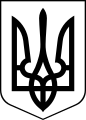 ЧОРТКІВСЬКА    МІСЬКА    РАДАВИКОНАВЧИЙ    КОМІТЕТРІШЕННЯ (ПРОЄКТ)__ жовтня 2023 року			 м. Чортків 				№___ Про затвердження Порядку використання службового автомобіля управління комунального господарства міської ради Чортківської міської радиЗ метою раціонального використання службового автомобільного транспорту, керуючись постановою Кабінету Міністрів України від 04.06.2003 №848 «Про впорядкування використання легкових автомобілів бюджетними установами та організаціями», Наказом Міністерства транспорту України від 10.02.1998 «Про затвердження Норм витрат палива і мастильних матеріалів на автомобільному транспорті», а також статтею 52, частиною 6 статті 59 Закону України «Про місцеве самоврядування в Україні», виконавчий комітет міської радиВИРІШИВ:Затвердити Порядок використання службового автомобіля управління комунального господарства Чортківської міської ради, згідно з додатком 1.Встановити базові лінійні норми витрат палива на службовий автомобіль управління комунального господарства Чортківської міської ради, згідно з додатком 2.Встановити коефіцієнти коригування норм витрат палива на службовий автомобіль управління комунального господарства Чортківської міської ради, згідно з додатком 3.Встановити ліміти місячного пробігу для службового автомобіля, що обслуговує посадових осіб управління комунального господарства Чортківської міської ради, згідно з додатком 4.Копію рішення направити управлінню комунального господарства Чортківської міської ради.Контроль за виконанням рішення покласти на заступника міського голови з питань діяльності виконавчих органів міської ради Наталію ВОЙЦЕХОВСЬКУ.Міський голова                                                               Володимир ШМАТЬКОВасильченко А.Є.Войцеховська Н.М.Фаріон М. С.Мацевко І. А.